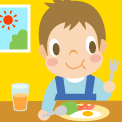 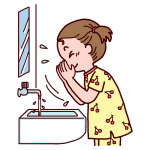 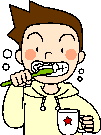 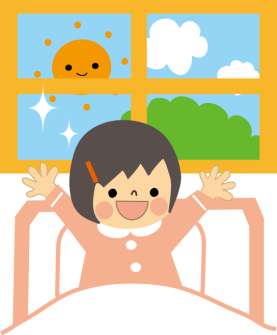 get up        brush my teeth wash my face        eat breakfast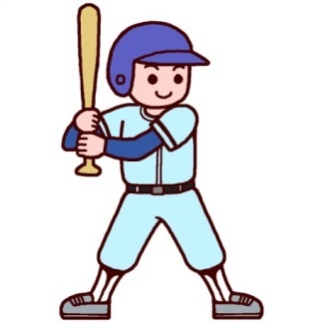 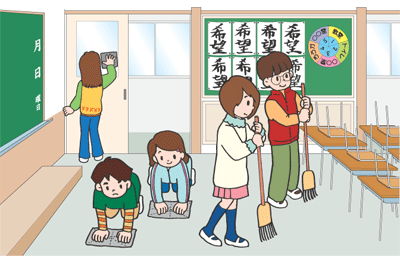 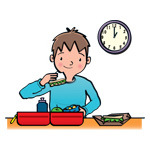 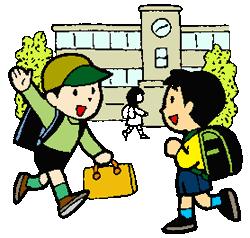 goto school         eat lunch       clean the classroom     play baseball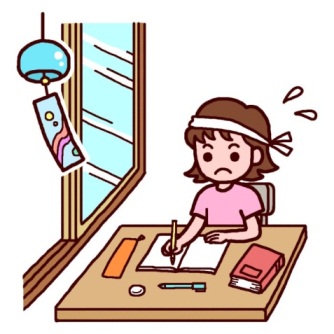 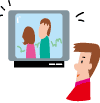 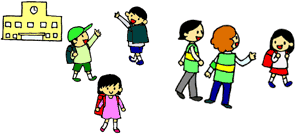 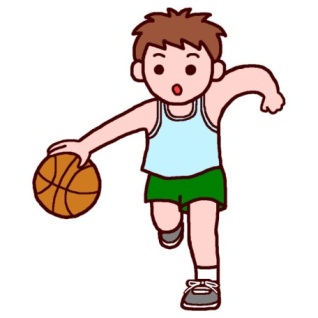 play basketball       go home            watch TV         do homework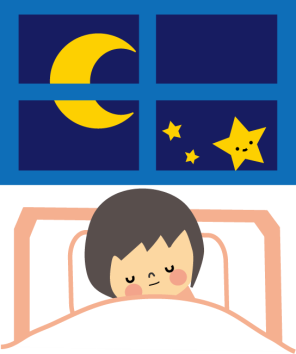 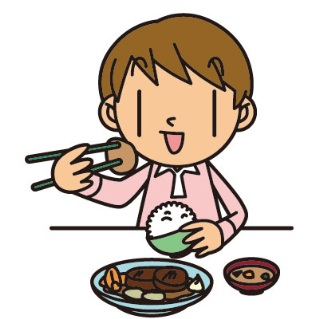 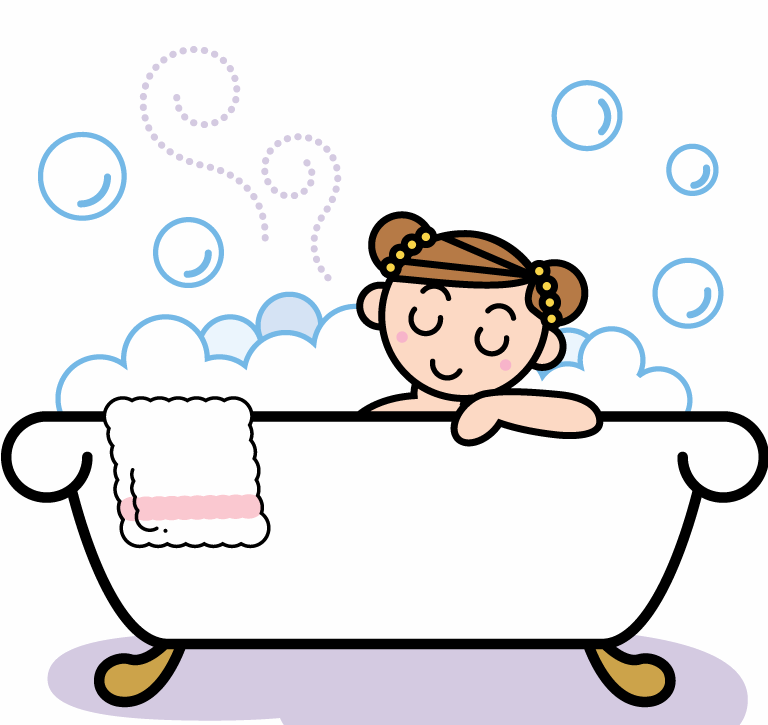 eat dinner         take a bath           go to bed